AUTORIZACIÓN PARA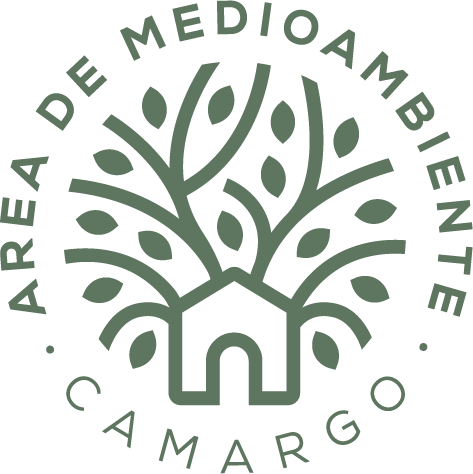 RECOGER AROMATICAS Y FLORESD./Dña.____________________________________Con DNI ___________________________________Autorizo a _________________________________Con DNI ___________________________________Para que me recoja las aromáticas y flores que solicité y no podré ir a recoger los días 3, 4 y 5 de mayo de 2023Solo se entregarán los pedidos de otras personas entregando al personal de Medio Ambiente impreso en papel:Autorización firmada.Copia del DNI de la persona solicitante.No se reserva ni se guarda a ningún solicitante las plantas aromáticas y flores que no se recojan en los días de entrega señalados._________________________________________FirmadoSolicitante de las aromáticas y flores